Die Grundschule Hobeuken lädt alle Interessierten ganz herzlich ein zum Tag der offenen Tür  am 17.09.22 um 10 Uhr 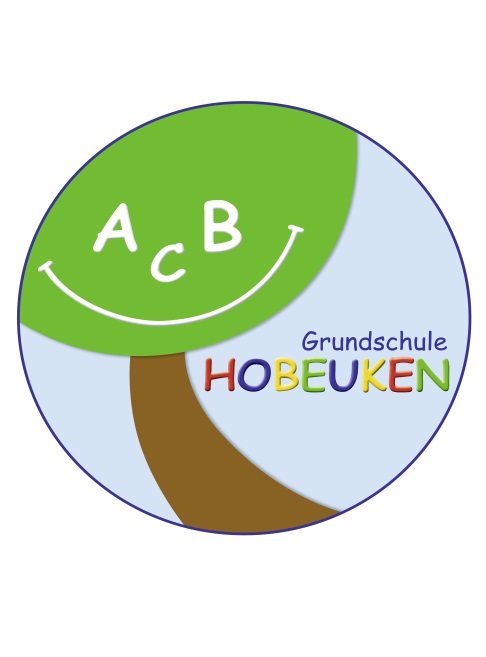 Von 10.00 bis 11.20 Uhr können Sie unser Schulgebäude erkunden und in den Unterricht der Klassen 1 bis 4 hineinschnuppern.Im Anschluss haben Sie die Möglichkeit das Kollegium näher kennenzulernen und Fragen zu stellen.Für eine Erfrischung sorgt unser Förderverein HiBi.Wir freuen uns sehr auf Sie du Ihre Kinder!Die Kinder und Lehrkräfte der GGS Hobeuken